Obrazac za žalbu________________________________________________________________Školsko natjecanje iz MATEMATIKE	26. siječnja 2024. Mjesto održavanja natjecanja: 	         ispuniti prije printanja !!!Škola održavanja natjecanja: 	         ispuniti prije printanja !!!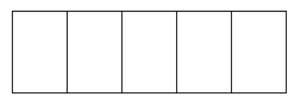 Razred i kategorija: __________    Zaporka: _________________________________________________________________________________ŽALBA  Školskom povjerenstvuna bodovanje zadat(a)ka:  _______Obrazloženje: